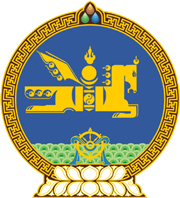 МОНГОЛ  УЛСЫН  ХУУЛЬ2018 оны 02 сарын 02 өдөр				                       Төрийн ордон, Улаанбаатар хот     САНХҮҮЖИЛТИЙН ЕРӨНХИЙ ХӨТӨЛБӨР      СОЁРХОН БАТЛАХ ТУХАЙ 1 дүгээр зүйл.Монгол Улсын Засгийн газар, Азийн хөгжлийн банк хооронд 2017 оны 12 дугаар сарын 06-ны өдөр байгуулсан “Санхүүжилтийн ерөнхий хөтөлбөр”-ийг Монгол Улсын Засгийн газрын өргөн мэдүүлснээр соёрхон баталсугай.  		МОНГОЛ УЛСЫН 		ИХ ХУРЛЫН ДАРГА 					         М.ЭНХБОЛД 